MODULO DI VALUTAZIONE DEL RISCHIO DELLA GITA SCOLASTICA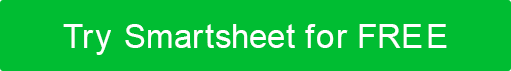 VALUTAZIONE DEL RISCHIO DI VIAGGIO SCOLASTICO   Utilizza le chiavi nella pagina precedente per valutare i livelli di probabilità e rischio.NOME DELLA SCUOLAVALUTATO DADATA DELLA VALUTAZIONEDESTINAZIONE DEL VIAGGIOSCOPO DEL VIAGGIODETTAGLI DEL VIAGGIOCAPO VIAGGIODATA DI PARTENZADATA DI RESTITUZIONECHIAVE DI PROBABILITÀCHIAVE DEL LIVELLO DI RISCHIOAltamente improbabileBassoImprobabileMedioPossibileAltoProbabileAltamente probabileDESCRIZIONE DEL RISCHIOPERICOLO SIGNIFICATIVOPERSONA(E) A RISCHIOPROBABILITÀLIVELLO DI RISCHIOPIANO DI CONTROLLOASSEGNATO AINFORMAZIONI AGGIUNTIVENOME E TITOLO DEL VALUTATOREFIRMADATTEROAPPROVAZIONE DELLA DENOMINAZIONE E DEL TITOLO UFFICIALIFIRMADATTERODISCONOSCIMENTOTutti gli articoli, i modelli o le informazioni fornite da Smartsheet sul sito Web sono solo di riferimento. Mentre ci sforziamo di mantenere le informazioni aggiornate e corrette, non rilasciamo dichiarazioni o garanzie di alcun tipo, esplicite o implicite, circa la completezza, l'accuratezza, l'affidabilità, l'idoneità o la disponibilità in relazione al sito Web o alle informazioni, agli articoli, ai modelli o alla grafica correlata contenuti nel sito Web. Qualsiasi affidamento che fai su tali informazioni è quindi strettamente a tuo rischio.